BALVU NOVADA PAŠVALDĪBA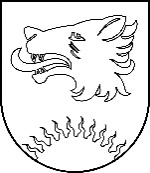 BALVU NOVADA DOMEAPSTIPRINĀTIar Balvu novada domes2023.gada 28.decembralēmumu (prot. Nr.___, ___.§)SAISTOŠIE NOTEIKUMIBalvos 2023.gada 28.decembrī                                                                                              	        Nr.___/2023 “Par reklāmu, priekšvēlēšanu aģitācijas materiālu un citu informatīvo materiālu izvietošanu Balvu novadā”Izdoti saskaņā ar Pašvaldību likuma 45.panta otrās daļas 4.punktu, Reklāmas likuma 7. panta trešo daļu, Priekšvēlēšanu aģitācijas likuma 22.1 panta otro daļu un Ministru kabineta 2012. gada 30. oktobra noteikumu Nr. 732 "Kārtība, kādā saņemama atļauja reklāmas izvietošanai publiskās vietās vai vietās, kas vērstas pret publisku vietu"45. punktu Vispārīgie jautājumi1. Saistošie noteikumi nosaka reklāmu, reklāmas objektu, priekšvēlēšanas aģitācijas materiālu un citu informatīvo materiālu (turpmāk – Reklāma) izvietošanas kārtību, izvietošanas ierobežojumus, kā arī kārtību, kādā veicama Reklāmas izvietošanas uzraudzība un kontrole Balvu novada pašvaldības administratīvajā teritorijā (turpmāk – Balvu novads).2. Izvietojot Reklāmu ievēro arī Reklāmas izvietošanas ierobežojumus, kas noteikti ar Ministru kabineta 2012. gada 30. oktobra noteikumiem Nr. 732 "Kārtība, kādā saņemama atļauja reklāmas izvietošanai publiskās vietās vai vietās, kas vērstas pret publisku vietu" un saistošajiem noteikumiem.3. Priekšvēlēšanu aģitācijas materiālu izvietošanai piemērojami saistošajos noteikumos noteiktie Reklāmas izvietošanas pamatprincipi.4. Saistošie noteikumi neattiecas uz funkcionālo informāciju – valsts un pašvaldības institūciju norādēm (ceļa zīmes, transporta pieturvietu zīmes, ielu nosaukumu norādes u.tml.), kas izgatavotas pēc iepriekš apstiprināta tipveida etalona un tiek izvietotas atbilstoši attiecīgajai izvietošanas instrukcijai, kā arī afišu stabu un stendu izmantošanas kārtību.5. Saistošajos noteikumos ir lietoti šādi termini:5.1. digitālais ekrāns – jebkādas formas vai jebkāda veida priekšmets, konstrukcija vai būve, kas speciāli veidots digitālās vai videoreklāmas izvietošanai publiskā vietā vai vērsts pret publisku vietu;5.2. patvaļīga Reklāmas izvietošana – Reklāmas izvietošana bez Reklāmas izvietošanas atļaujas;5.3. skatlogs – īpaši izbūvēts (uzņēmuma, parasti veikala) logs, kurā izvietoti preču, arī izstrādājumu paraugi, to reklamēšanai un informēšanai par tiem;5.4. skatloga vitrīna – iekšējā telpa līdz 100 cm attālumā (dziļumā) no skatloga rūts;5.5. slietnis – neliels (līdz 1,2 m augsts) mobils Reklāmas objekts, kas tiek izvietots pie komersanta saimnieciskās darbības veikšanas vietas tikai tā darba laikā.6. Tiesības izvietot Reklāmu Balvu novadā ir personām, kas Ministru kabineta noteiktajā kārtībā pašvaldības iestādē "Balvu novada būvvalde" (turpmāk – Būvvalde) saņēmušas atļauju Reklāmas izvietošanai, kā arī samaksājušas pašvaldības nodevu par Reklāmas izvietošanu publiskās vietās vai vietās, kas vērstas pret publisku vietu (turpmāk – pašvaldības nodeva). Patvaļīga Reklāmas izvietošana un patvaļīga Reklāmas grafiskā dizaina maiņa ir aizliegta.7. Par grafiskā dizaina maiņu netiek uzskatīta kultūras iestāžu repertuāra maiņa, ja Reklāma atrodas uz kultūras iestādes ēkas fasādes vai pašvaldībai piederošiem reklāmas objektiem pilsētvidē, uz kura tiek izvietota šī informācija.8. Aizliegts izvietot Reklāmu, kas neatbilst Reklāmas izvietošanas atļaujai, kā arī Reklāmu, kurā nav izpildīti Reklāmas izvietošanas atļaujā norādītie nosacījumi.9. Aizliegta mehāniski vai korozijas bojātas, notraipītas, krāsojuma detaļu vai izgaismojuma defektus saturošas Reklāmas eksponēšana. Reklāmas elektroinstalācijas pieslēgumam jāatbilst spēkā esošajām normām.10. Izvietojot jebkāda veida un formas Reklāmu:10.1. valsts aizsargājama kultūras pieminekļa teritorijā jānodrošina, lai tās izvietojums un veids netraucē valsts aizsargājama kultūras pieminekļa vizuālo uztveri, neizjauc kultūrvēsturiskās vides tēlu, kā arī vērtību kopuma radīto noskaņu;10.2. valsts aizsargājama kultūras pieminekļa aizsardzības zonā jānodrošina, lai tās izvietojums un veids netraucē valsts aizsargājama kultūras pieminekļa vizuālo uztveri un nemazina tā kultūrvēsturisko vērtību;11. Izvietojot Reklāmu, kas atbrīvota no pašvaldības nodevas, ziņas par pasākumu sponsoriem un atbalstītājiem (logotipi, komersantu firmas, juridisku personu nosaukumi, preču zīmes) nedrīkst aizņemt vairāk par 20 % no kopējās vizuālās informācijas platības un tās jāizvieto norobežotā laukumā plakāta malā.12. Aizliegts:12.1. Reklāmu stiprināt pie kokiem;12.2. uzkrāsot, uzlīmēt, gravēt, izklāt Reklāmu uz ceļa seguma;12.3. izmantot Reklāmu ar skaņas efektiem;12.4. izvietot Reklāmu uz objektiem, kas nav paredzēti Reklāmas izvietošanai, bez Reklāmas izvietošanai speciāli izgatavotām nesošajām konstrukcijām;13. Pie baznīcu, mācību iestāžu, valsts un pašvaldības iestāžu (kopā – institūciju) ēkām un to teritorijās, ieskaitot teritorijai piegulošās ietves, kā arī uz Reklāmas objektiem uz blakus esošām ēkām un to teritorijās, ciktāl Reklāma projicējas šo institūciju teritorijā, atļauta tikai ar šo institūciju saistītas Reklāmas izvietošana.14. Reklāmas devējs veic Reklāmas (izņemot izkārtnes) demontāžu, sakārtojot Reklāmas izvietošanas vietu (tajā skaitā veicot konstrukciju un pamatu demontāžu un fasādes krāsojuma atjaunošanu), ja beidzies Reklāmas izvietošanas atļaujas termiņš.15. Reklāmas devējs veic izkārtnes demontāžu pēc saimnieciskās darbības veikšanas beigām, sakārtojot izkārtnes izvietošanas vietu (tajā skaitā veicot konstrukciju un pamatu demontāžu un fasādes krāsojuma atjaunošanu).Reklāmas bez piesaistes zemei izvietošanas nosacījumi16. Izvietojot Reklāmu bez piesaistes zemei, aizliegts:16.1. izvietot uz ēkām Reklāmu, kas pārveido ēkas siluetu vai traucē kultūrvēsturisku vērtību uztveri;16.2. izvietot Reklāmu uz erkeriem, balkoniem, lodžijām;16.3. izvietot Reklāmu uz patvaļīgi uzbūvētām būvēm;16.4. izvietot izkārtni uz būves, ja Reklāmā norādītā saimnieciskā darbība neatbilst būves vai telpu grupas, kurā tiek veikta saimnieciskā darbība, lietošanas veidam;16.5. izvietot Reklāmu uz ēkas fasādes, ja Reklāmas izvietošanai paredzētā konkrētā fasāde vai tās daļa ir nesakoptā stāvoklī (piemēram, nodrupis dekoratīvais apmetums u.tml.), apzīmēta ar grafiti zīmējumiem vai konstatēta patvaļīga fasādes pārbūve vai atjaunošana;16.6. izvietot transparentus, kas novilkti starp kokiem, stabiem, ēkām, būvēm un citām konstrukcijām.17. Reklāmas stiprinājuma veids nedrīkst bojāt būves nesošās konstrukcijas.18. Uz ēku stikla fasādēm:18.1. atļauts izvietot Reklāmu, kuras laukums nepārsniedz 25 % no vienas fasādes plaknes;18.2. atļauts izvietot Reklāmas objektus starpstāvu seguma līnijā atbilstoši fasādes dalījumam, veidojot kompleksu risinājumu.19. Periodiski maināma ekspozīcija un svētku noformējums skatloga vitrīnā, kas veidots no pārdodamās produkcijas, nav jāsaskaņo Būvvaldē.Reklāmas ar piesaisti zemei izvietošanas nosacījumi20. Izvietojot Reklāmu ar piesaisti zemei, ievēro šādus nosacījumus:20.1. Reklāma nedrīkst aizsegt skatu uz pilsētas panorāmu, pieminekļiem, valsts aizsargājamo kultūras pieminekļu sarakstā ietvertiem objektiem, baznīcām un ielu perspektīvu;20.2. izvietojot Reklāmu bez pamatiem, aizliegta redzamu atsvaru, redzamu pamatnes balstu un atsaišu lietošana;20.3. viena skata perspektīvā Reklāmām jābūt vizuāli saskanīgām. Tās izkārto uz līnijām paralēli brauktuvei;20.4. Reklāmu aizliegts uzstādīt parkos, skvēros (aizliegums neattiecas uz pašvaldībai piederošiem Reklāmas objektiem, pašvaldībai piederošiem afišu stabiem un stendiem un pašvaldības sniegto informāciju);20.5. Reklāmas novieto iespējami lielākā attālumā no ielas brauktuves, neradot traucējumus gājējiem, velosipēdu vadītājiem vai citiem satiksmes dalībniekiem;21. Uz pašvaldības zemes atļauts izvietot:21.1. kultūras, sporta, izglītības, tūrisma un veselības pasākumu Reklāmas, kā arī pašvaldības rīkotu vai atbalstītu pasākumu Reklāmas, pašvaldības norādītajās vietās;21.2. informācijas objektu pie nobrauktuves uz iestādes, organizācijas vai saimnieciskās darbības veikšanas vietu, kas satur norādi uz attiecīgās iestādes, organizācijas vai privātpersonas saimnieciskās darbības veikšanas vietu atbilstoši Ministru kabineta 2005. gada 7. jūnija noteikumu Nr. 402 "Noteikumi par reklāmas objektu vai informācijas objektu izvietošanu gar ceļiem, kā arī kārtību, kādā saskaņojama reklāmas objektu vai informācijas objektu izvietošana" nosacījumiem;21.3. pašvaldībai piederošu Reklāmu;21.4. citus Reklāmas objektus, kuru izvietošana ir atļauta zemes nomas līgumā.Patvaļīgas, bīstamas un vidi degradējošas Reklāmas demontāža22. Reklāmas devējam ir pienākums demontēt Reklāmu, sakārtojot Reklāmas izvietošanas vietu (tajā skaitā veicot konstrukciju un pamatu demontāžu un fasādes krāsojuma atjaunošanu), ja Reklāma neatbilst normatīvo aktu prasībām.23. Ja Reklāma apdraud trešo personu dzīvību, veselību, drošību vai īpašumu, Reklāmas devējam, bet, ja tas nav noskaidrojams, sasniedzams vai tāda nav, tad zemesgabala vai būves, uz kuras izvietota Reklāma, īpašniekam vai tiesiskajam valdītājam ir pienākums nekavējoties veikt Reklāmas sakārtošanu vai demontāžu.24. Būvvalde izskata jautājumu par Reklāmas demontāžu gadījumā, ja:24.1. Reklāma neatbilst ekspluatācijas prasībām;24.2. beidzies Reklāmas izvietošanas atļaujas termiņš, un Reklāma nav tikusi demontēta;24.3. Reklāma tiek ekspluatēta bez Reklāmas izvietošanas atļaujas;24.4. Reklāma izvietota neatbilstoši akceptētajam/saskaņotajam projektam;24.5. izkārtne atrodas komercdarbības vietā, kurā komersants komercdarbību ir izbeidzis.25. Reklāmas demontāžas kārtība, ja Reklāmas īpašnieks pats nav veicis objekta demontāžu:25.1. Būvvalde sagatavo lēmumu (administratīvo aktu), ar kuru uzdod Reklāmas īpašniekam Reklāmu demontēt;25.2. ja Reklāma Būvvaldes noteiktajā termiņā labprātīgi netiek demontēta, Būvvalde uzsāk lēmuma (administratīvā akta) piespiedu izpildi saskaņā ar Administratīvā procesa likuma "D" daļas nosacījumiem, izvēloties atbilstošāko piespiedu izpildes veidu.Administratīvā atbildība par saistošo noteikumu neievērošanu26. Par Reklāmas atbilstību saistošo noteikumu prasībām ir atbildīgs Reklāmas devējs.27. Par saistošo noteikumu neievērošanu, ja atbildība nav noteikta citos nozari regulējošos normatīvajos aktos, piemēro brīdinājumu vai naudas sodu fiziskajām personām līdz 10 naudas soda vienībām, juridiskajām personām līdz 30 naudas soda vienībām.28. Saistošo noteikumu izpildi kontrolē Būvvalde un Balvu novada pašvaldības iestādes "Pašvaldības policija" amatpersonas. Būvvalde, konstatējot saistošo noteikumu prasību neievērošanu, sagatavo aktu par konstatēto pārkāpumu un nosūta to Balvu novada pašvaldības iestādei "Pašvaldības policija".29. Administratīvā pārkāpuma procesu par saistošo noteikumu prasību neievērošanu veic Balvu novada pašvaldības iestādes "Pašvaldības policija" amatpersonas.Noslēguma jautājums30. Ar šo noteikumu spēkā stāšanos spēku zaudē Balvu novada domes 2022. gada 28.jūlija saistošie noteikumi Nr. 24/2022 "Par reklāmu, priekšvēlēšanu aģitācijas materiālu un citu informatīvo materiālu izvietošanu Balvu novadā” (Latvijas Vēstnesis, 2022, Nr.172).Domes priekšsēdētājs								 S.Maksimovs Reģ.Nr 90009115622., Bērzpils iela 1A, Balvi, Balvu novads, LV-4501, tālrunis +371 64522453, e-pasts: dome@balvi.lv